Document A 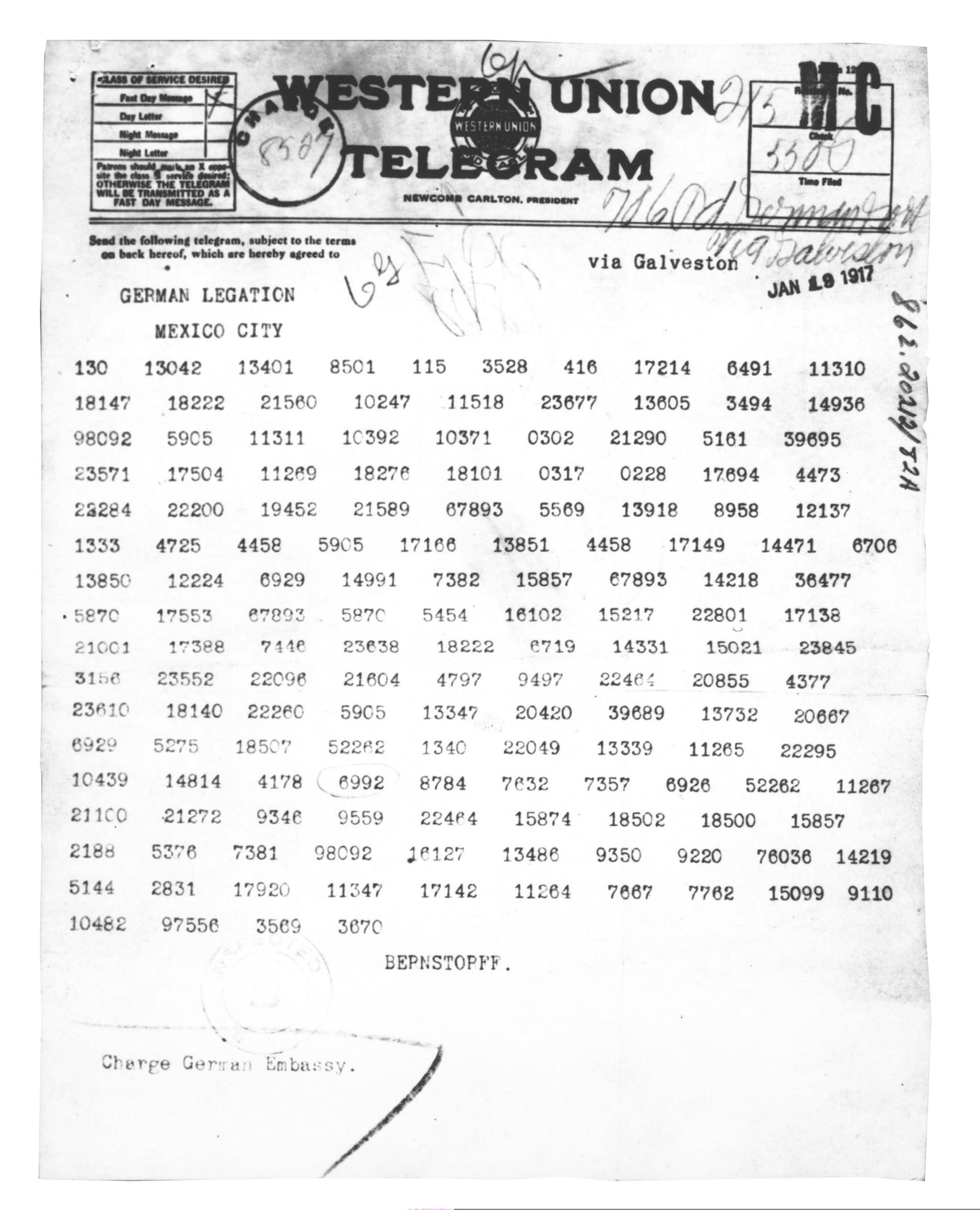 Document B 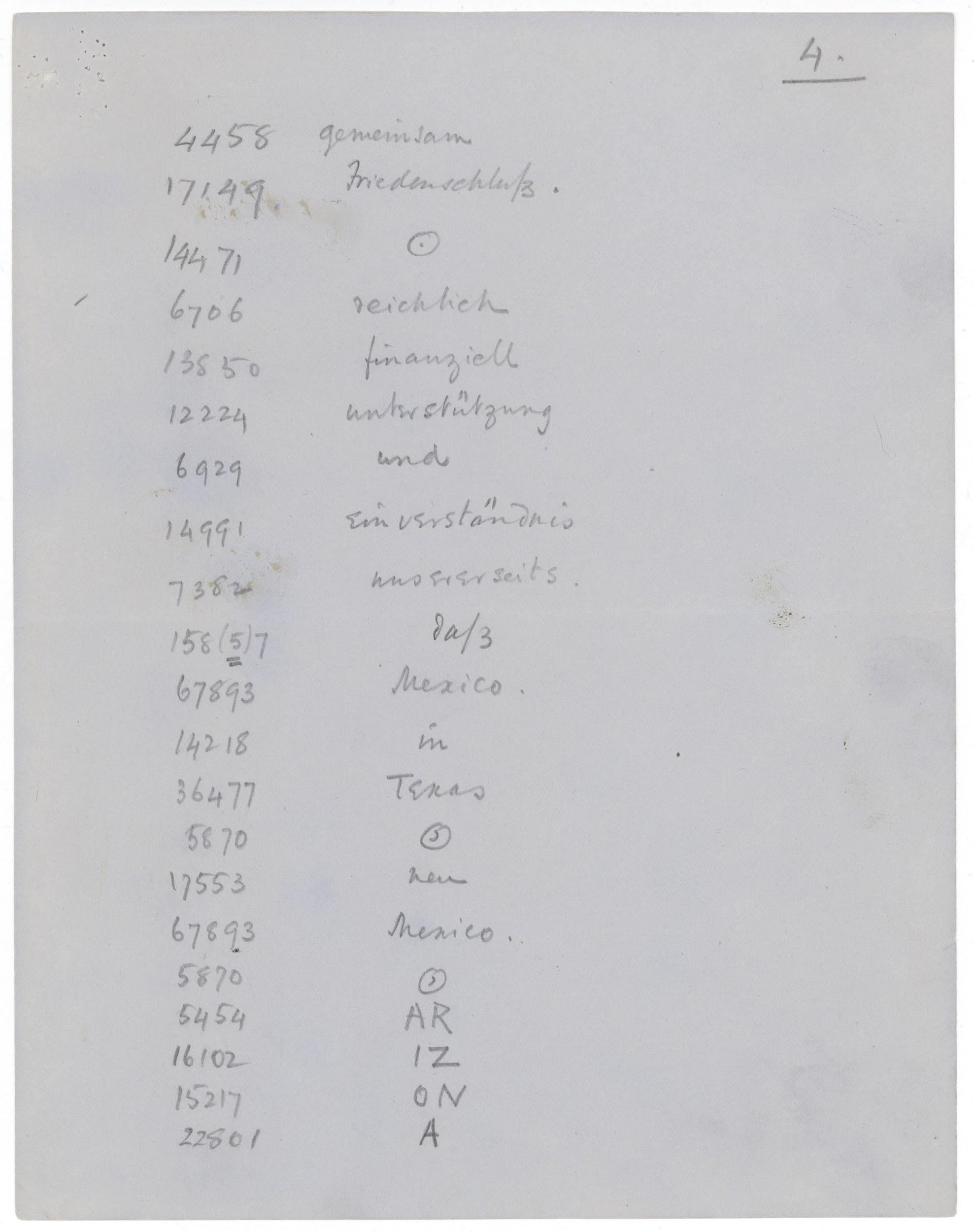 Transcript: Document C Zimmerman Telegram 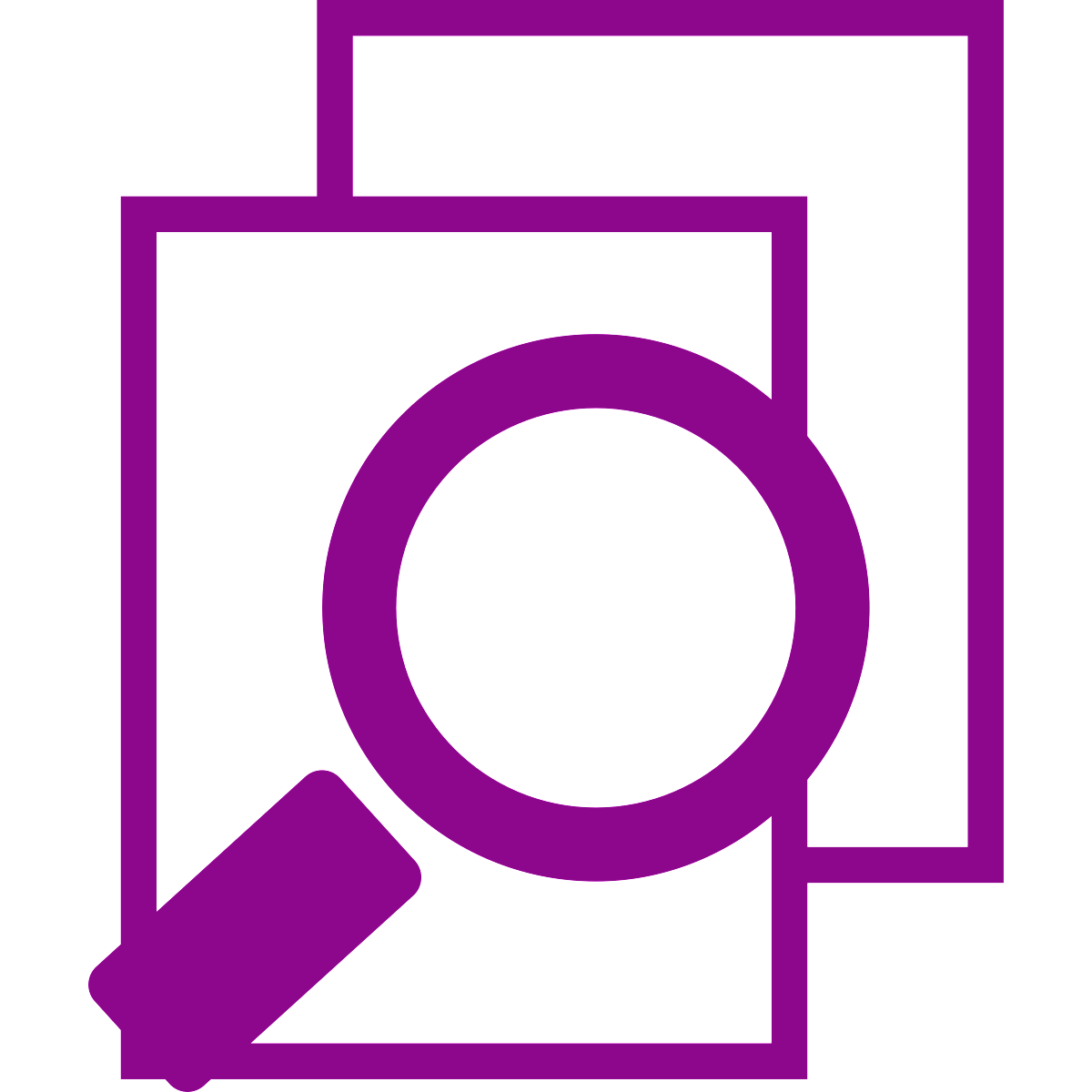 Evaluating Sources Zimmerman Telegram Evaluating Sources Objective  What did the Zimmerman Telegram say? Why is the sourcing information and context surrounding the Zimmerman telegram important to notice? 44458 gemeinsam17149 Friedenschlutz.14471 .[circled]6706 reichlich13850 finanziell12224 unterstützung6929 und14991 ein verständnis7382 unsererseits.158(5) [?] of 367893 Mexico.14218 in36477 Texas5870 s17553 nen67893 Mexico.5879 ,5454 AR16102 IZ15217 ON22801 ATelegram Received from London Dated February 24th 1917 8:30 pm Department of State Secretary of State Washington DC, For the PRESIDENT of the United States and the SECRETARY OF STATE of the United States from the British Government Office of the Secretary of War - Here is the text of the coded telegram from Zimmerman, German Secretary of State for Foreign Affairs, to the German Minister of Mexico - Heinrich Von Eckhardt... I shall send you the by mail the copy of the code used in this telegram decoded into German - in the meantime, here is the English translation: ...The receipt of this information has so greatly alarmed the British Government that we have lost no time in communicating it to you given the threat of invasion for your territory.  Early in the war, the British Government obtained possession of a copy of the German code used in the above message, and we have made it our business to obtain copies of telegrams sent from Germany.  This accounts for our ability to be able to decipher this telegram from the German Government to their representative in Mexico.  This system has been guarded secretly and has only been shared with you now by the British Government in view of the extraordinary circumstances and their friendly feeling towards the United States. We request that you keep the source of the information secret but put no prohibition on the publication of the Zimmerman telegram itself…  